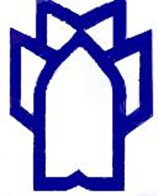 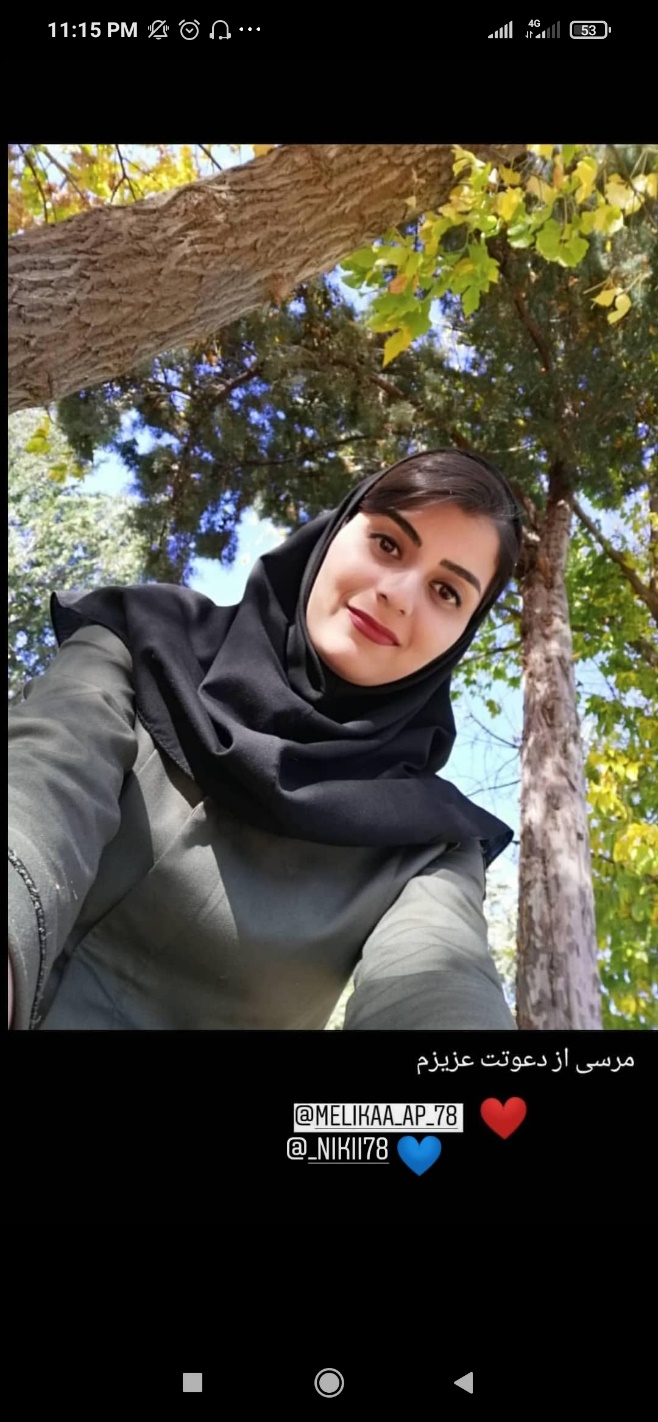 نام و نام خانوادگی: نیلوفر درویشیسمت: معاون پژوهشی کمیته تحقیقات دانشجویی دانشکده پرستاری مامایی دانشگاه علوم پزشکی کرمانشاهرسته: دانشجوی پرستاری دانشکده پرستاری مامایی دانشگاه علوم پزشکی کرمانشاه دانشکده محل خدمت: دانشکده پرستاری مامایی دانشگاه علوم پزشکی کرمانشاهمدرک تحصیلی: کارشناسی پرستاریمقالات چاپ شده در مجله:The prevalence of Restless Legs Syndrome/Willis-ekbom disease (RLS/WED) in the third trimester of pregnancy: a systematic reviewA systematic review and meta-analysis of prevalence of insomnia in the third trimester of pregnancy